Classification, how to put out and separate garbage of Tsuyama-city★Please bring the garbage by 8:00 in the morning of a collection day★Please bring wastepaper, Kofu(old clothes) to the recycle plaza, on a group collection day.【contact details】　Kankyoujigyouka ☎22-8255,32-2203　　Kamo-branch siminseikatuka ☎32-7031　Aba-branch tiikisinnkouka ☎32-7042 　Shouboku-branch siminseikatuka ☎32-7022　　Kume-branch siminseikatuka ☎32-7012classificationcollection daythe garbage you can throw outspecific examplespecific examplecombustible wasteweekly□ ＭＯＮ□ ＴＵＥ□ ＷＥＤ□ ＴＨＵ□ ＦＲＩgarbage,wastepaper,rag,Small piece of wood, ash,plastics,rubber,hides,plastic kind, etcetera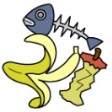 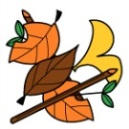 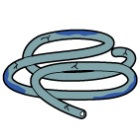 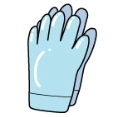 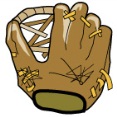 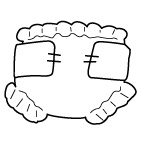 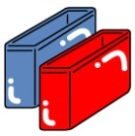 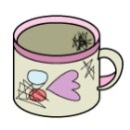 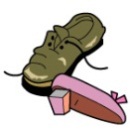 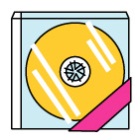 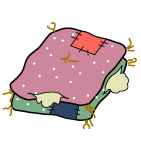 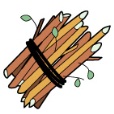 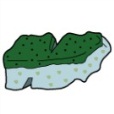 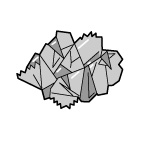 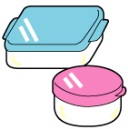 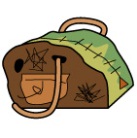 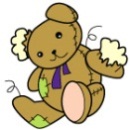 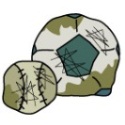 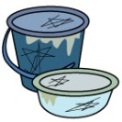 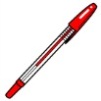 combustible wasteweekly□ ＭＯＮ□ ＴＵＥ□ ＷＥＤ□ ＴＨＵ□ ＦＲＩgarbage,wastepaper,rag,Small piece of wood, ash,plastics,rubber,hides,plastic kind, etceteraPoint to notice●Garbage cuts water well.　　●The paper diaper removes filth. 　　●Cut a tree, the bamboo in 50cm or less.●The ash: moistens it with water, and enter the strong bag, and display it with "灰(ash)", and, please start it with one bag of less than 10 kg. 　●PET bottle is “Recyclable waste”.non-burnable refusemonthlytheweek□ ＭＯＮ□ ＴＵＥ□ ＷＥＤ□ ＴＨＵ□ ＦＲＩGlassCeramicsmetal 　etcetera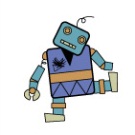 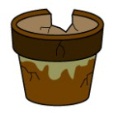 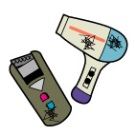 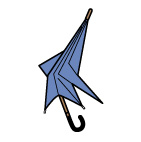 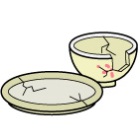 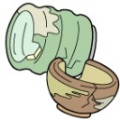 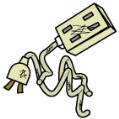 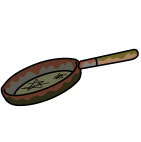 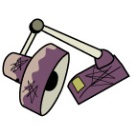 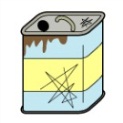 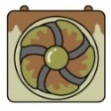 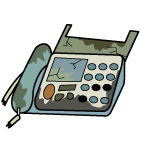 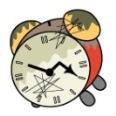 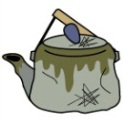 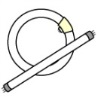 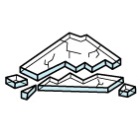 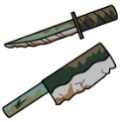 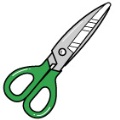 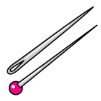 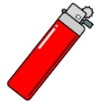 non-burnable refusemonthlytheweek□ ＭＯＮ□ ＴＵＥ□ ＷＥＤ□ ＴＨＵ□ ＦＲＩGlassCeramicsmetal 　etceteraPoint to notice●Please never put a spray can and the cassette-type gas bomb●Please take out a can, a bottle, the plastic bottle to " Recyclable waste " (except the thing that the dirt does not come off)●Because the blades of a piece and the razor of the glass are danger, wrap it in paper take care and secure the safetyContainer packing of plastic□ ＭＯＮ□ ＴＵＥ□ ＷＥＤ□ ＴＨＵ□ ＦＲＩother than a collection of non-burnable refuse dayContainer packing made by plastic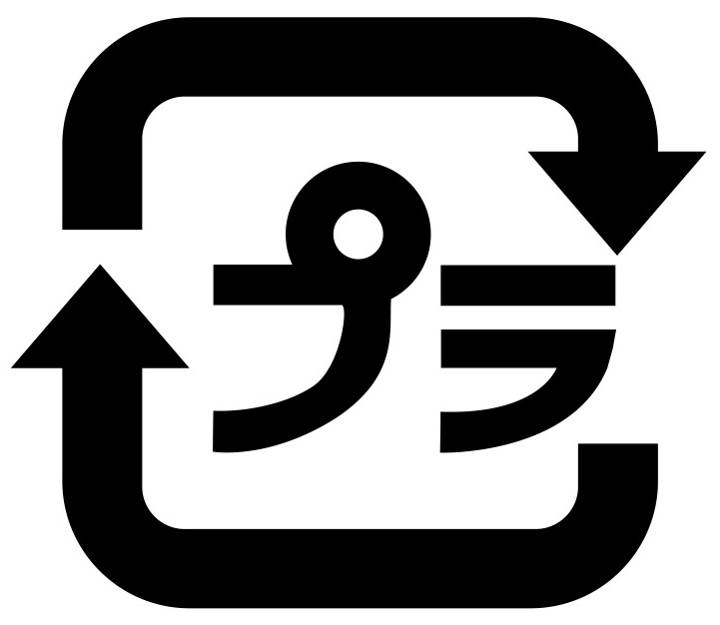 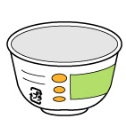 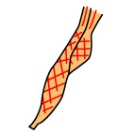 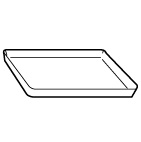 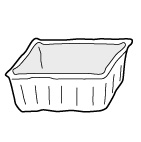 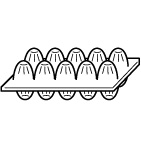 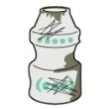 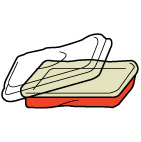 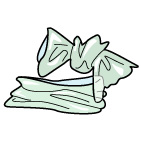 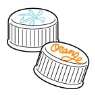 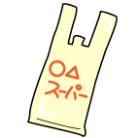 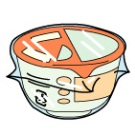 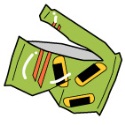 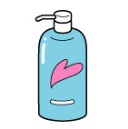 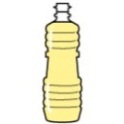 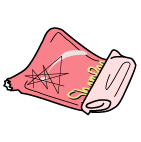 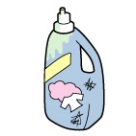 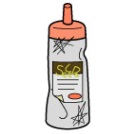 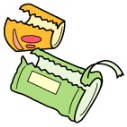 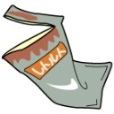 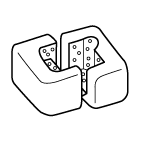 Container packing of plastic□ ＭＯＮ□ ＴＵＥ□ ＷＥＤ□ ＴＨＵ□ ＦＲＩother than a collection of non-burnable refuse dayContainer packing made by plasticPoint to notice●Rinse it out lightly, and, please remove dirts of the inside. Please take out the thing that a dirt of the inside does not come off to "combustible waste "●Please take out the product made by plastic to " combustible waste " without putting itRecyclable wastemonthlythe week□ ＭＯＮ□ ＴＵＥ□ ＷＥＤ□ ＴＨＵ□ ＦＲＩCans, bottlesfor eating and drinking charges（Include a spray can）PET bottleFluorescent lamp・dry cell ・Mercury-type thermometer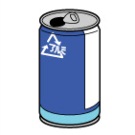 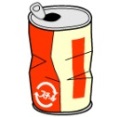 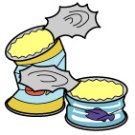 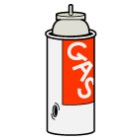 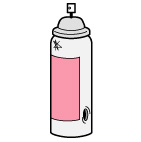 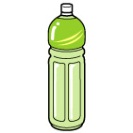 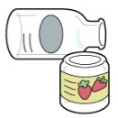 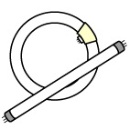 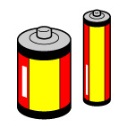 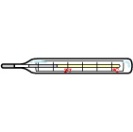 Recyclable wastemonthlythe week□ ＭＯＮ□ ＴＵＥ□ ＷＥＤ□ ＴＨＵ□ ＦＲＩCans, bottlesfor eating and drinking charges（Include a spray can）PET bottleFluorescent lamp・dry cell ・Mercury-type thermometerPoint to notice●Please put the can, bottle, fluorescent lamp, dry cell, mercury type thermometer in the blue basket of the garbage station●Please put the plastic bottle in a blue net bag of the garbage station.●Because there is the risk of the explosion, please bring the spray can, cassette type gas bomb after using it up by all means●A can, a bottle, the plastic bottle, please rinse out the inside lightlybig refusesometimesPicking up at his houseorDirect carry-on to the clean centerHousehold appliancesFittingKitchen articlesVehiclesetcetera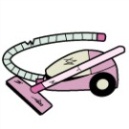 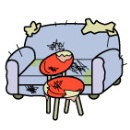 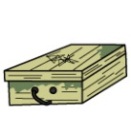 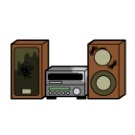 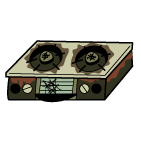 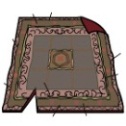 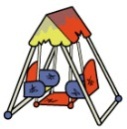 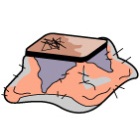 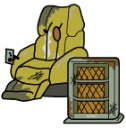 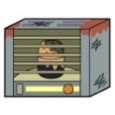 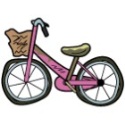 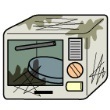 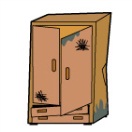 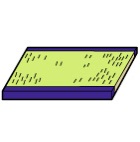 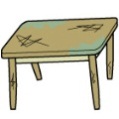 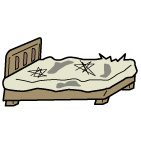 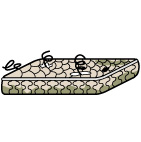 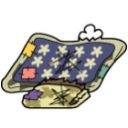 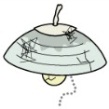 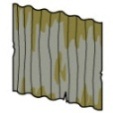 big refusesometimesPicking up at his houseorDirect carry-on to the clean centerHousehold appliancesFittingKitchen articlesVehiclesetceteraPoint to notice●The thing which is bigger than canned 18 liters (24cm *24cm *35cm) becomes " big refuse "A city does not collect itbusiness-related garbageA city do not collect the garbage pro-business to go out of a store, a restaurant, an office, the factory. You carry it in directly, or, please depend on a permission supplier.Industrial waste   Please take advice from an industrial waste disposal operator about the construction scrap wood an industrial waste supplier.Please take advice from JA, the store you bought, about the material for agricultural machinery, agriculture.Industrial waste   Please take advice from an industrial waste disposal operator about the construction scrap wood an industrial waste supplier.Please take advice from JA, the store you bought, about the material for agricultural machinery, agriculture.Specific household electrical applianceHave the store take over TV, an air-conditioner, a washing machine, clothing dryer, a refrigerator, the freezer.Specific household electrical applianceHave the store take over TV, an air-conditioner, a washing machine, clothing dryer, a refrigerator, the freezer.A city does not collect itTemporary a large quantity of garbage, moving garbageI carry it in to the clean center directly, or, please depend on a permission supplier.Temporary a large quantity of garbage, moving garbageI carry it in to the clean center directly, or, please depend on a permission supplier.Please talk with the store car, auto parts,motorcycle (more than 50cc), tire, wheel, battery, gasoline, kerosene, waste oil, thinner, paint, pesticide, powerful drug, fire extinguisher, piano, family Buddhist altarPlease talk with the store car, auto parts,motorcycle (more than 50cc), tire, wheel, battery, gasoline, kerosene, waste oil, thinner, paint, pesticide, powerful drug, fire extinguisher, piano, family Buddhist altarPersonal computerRecycling is required. I become a target of the small household appliance recycling (free collection box).